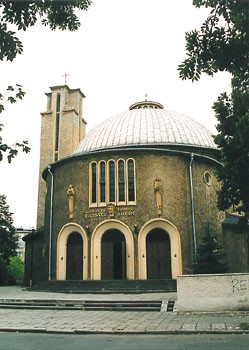 gazetka rzymskokatolickiej parafiipw. Najświętszego Serca Pana Jezusa w Raciborzunr 19/2018 (741)	13 maja 2018 r.Wniebowstąpienie Pańskie Ewangelia według św. Marka (16,15-20)„Jezus ukazawszy się Jedenastu powiedział do nich: Idźcie na cały świat i głoście Ewangelię wszelkiemu stworzeniu! Kto uwierzy i przyjmie chrzest, będzie zbawiony; a kto nie uwierzy, będzie potępiony. Tym zaś, którzy uwierzą, te znaki towarzyszyć będą: w imię moje złe duchy będą wyrzucać, nowymi językami mówić będą; węże brać będą do rąk, i jeśliby co zatrutego wypili, nie będzie im szkodzić. Na chorych ręce kłaść będą, i ci odzyskają zdrowie. Po rozmowie z nimi Pan Jezus został wzięty do nieba i zasiadł po prawicy Boga. Oni zaś poszli i głosili Ewangelię wszędzie, a Pan współdziałał z nimi i potwierdził naukę znakami, które jej towarzyszyły”.Pan Jezus został wzięty do nieba i zasiadł po prawicy Boga”. W tych słowach Ewangelii streszcza się tajemnica, którą wspominamy dzisiaj. Co znaczy, że Jezus wstąpił do nieba? Kategorie przestrzenne nie pozwalają nam zrozumieć należycie tego wydarzenia, które tylko w wierze odsłania swój sens i swoją płodność. „Zasiadł po prawicy Boga”: oto pierwsze znaczenie Wniebowstąpienia. I chociaż wyrażenie jest obrazowe, jako że Bóg nie ma ani prawicy, ani lewicy, zawiera ono ważne orędzie chrystologiczne: Jezus zmartwychwstały wszedł w pełni, także ze swoim człowieczeństwem, w uczestnictwo chwały Bożej, i co więcej, w uczestnictwo w zbawczej działalności samego Boga. Św. Paweł pisze: „Posadził Go po swojej prawicy na wyżynach niebieskich... I wszystko poddał pod Jego stopy, a Jego samego ustanowił nade wszystko Głową dla Kościoła, który jest Jego Ciałem” (Ef 1,20.22-23). Chrześcijanin nie ma już innej Głowy poza Jezusem Chrystusem. On jest nie tylko naszą Głową, lecz także Pantokratorem, Tym, który sprawuje swoje panowanie nad wszystkimi rzeczami. Te stwierdzenia mają bardzo konkretne znaczenie dla naszego życia. Nikt z nas nie powinien już polegać na kimś, kto nie jest Chrystusem, ponieważ to, co jest poza Nim, jest jedynie niższe. [...] Ale istnieje także inny aspekt, właściwy uroczystości Wniebowstąpienia, wyrażony zarówno w pierwszym czytaniu, jak i w Ewangelii. „Będziecie moimi świadkami... aż po krańce ziemi” (Dz 1,8); „Idźcie na cały świat i głoście Ewangelię wszelkiemu stworzeniu” (Mk 16,15). Jest to obowiązek dawania świadectwa, wypływający bezpośrednio z naszej wiary. Nie można czcić gloryfikacji Pana Jezusa i potem prowadzić życie wolne od obowiązku, ignorując Jego najwyższy nakaz. Wniebowstąpienie przypomina nam, że usunięcie się Jezusa ze zmysłowego doświadczenia Jego uczniów ma także na celu pozostawienie pola tym, którzy już w historii prowadzą dalej Jego misję oraz wykazują gorliwość pasterską i poświęcenie misjonarskie, chociaż dzieje się to razem z wieloma słabościami... Dlatego dzisiaj jesteśmy także wezwani do odnowienia naszych zobowiązań apostolskich, składając w ręce Pana swoje postanowienia. Jego wstąpienie do nieba nie było odejściem, lecz tylko przemianą obecności, która nie ustaje. Chrystus jest wśród nas jeszcze dzisiaj, On jest z nami (Mt 28,20). Tylko stąd wypływa nasza siła, lecz także nasza stałość i nasza radość.św. Jan Paweł II, 1982 rUwaga: w gazetce intencje podane są w formie skróconejPoniedziałek – 14 maja 2018 – św. Macieja, Apostoła 					J 15,9-17	  630			Do Bożej Opatrzności w intencji Elżbiety z podziękowaniem za otrzymane łaski…	  900			Z okazji urodzin zięcia Łukasza i wnuczki Karoliny z podziękowaniem za otrzymane łaski…	1800	1.	Do Miłosierdzia Bożego za † Jolantę w 5. rocznicę śmierci, †† z rodziny i dusze w czyśćcu 			2.	Za † matkę Marię Skatuła w 2. r. śm., †† z rodziny…		Nabożeństwo majoweWtorek – 15 maja 2018 								J 17,1-17	  630	1.	Za wstawiennictwem MB w int. Janka w dniu 13. ur. z podziękowaniem za otrzymane łaski…			2.	Do Bożej Opatrzności z okazji 50. r. urodzin Marii z podziękowaniem za otrzymane łaski…	  800			W języku niemieckim: Für die Verstorbene der Familie Nowak	1800	1.	Do Bożej Opatrzności z okazji 80. r. urodzin Haliny z podziękowaniem za odebrane łaski…			2.	Zbiorowa za zmarłych: za † Marię Zingler, za † męża, ojca i dziadka Manfreda i za †† z rodzin Czekalla i Krzikalla, za † męża Jana Serafina i za †† z rodziny; za †† rodziców Ewę i Alfreda, teściów Elżbietę i Jana oraz pokrewieństwo; za †† siostrę Różę Kozarek, matkę, brata i wszystkich †† z rodziny; za † męża Efrema, †† wnuczkę Iwonę, rodziców Stanisława i Marię, Józefa i Gertrudę, †† z pokrewieństwa; za † Annę Marię Malinowską);- za † męża Stanisława Jarno; za † męża Ryszarda; za † Franciszka Kikomber (od sąsiadów); za †† Henryka Swoboda i Jarosława Jończyk; za † siostrę Urszulę, †† rodziców Janinę i Jana, teściów Weronikę i Józefa , †† krewnych; za † Genowefę Kulig, za †† jej rodziców Stefanię i Floriana, brata Jana, siostrę Alfredę, mężów Michała i Karola, syna Macieja, wszystkich †† z rodziny Gogulskich; za † Edeltraudę Madzia (od współlokatorów); za † Wiesława Sowińskiego i † Helenę Pawlicz; za † Gabrielę Szot (od sąsiadów); za † Adelajdę Janusz (od współlokatorów); za † Erwina Zając (od sąsiadów); za † tatę Stanisława Chudyga (w 30. dzień); za † Jadwigę Kędzierską (w 30. dzień) oraz za † męża Ludwika; za † męża Zdzisława Manorek (w 30. dzień); za † Teresę Sopel (w 30. dzień); za †† rodziców Magdalenę i Stanisława Śliwińskich oraz za †† Henryka i Stanisława; za †† Aurelię i Władysława Chęć, męża Jerzego, teściów Danutę i Damiana Joneczek, rodziców Agnieszkę i Józefa Konieczny, rodzeństwo Helenę, Ritę, Bernarda, Jerzego oraz za wszystkich †† z rodziny; za †† Krystynę Pietras, †† Marię, Jerzego, Elżbietę, Hildegardę Adelt, Helenę i Józefa Pietras, Mirosława Hlubę; za †† Józefa Mielczarka; siostrę Zuzannę, rodziców z obu stron; za †† rodziców Paulinę i Józefa Wojtuś oraz Ewę i Jana Sobota; za †† żonę Teresę, jej matkę Edwardę Wojnowską; za ††Szymona Bigos, Natalię Malota; za †† Teresę Zabłocką, syna Tomka       MajoweŚroda – 16 maja 2018 – św. Andrzeja Boboli, kapł. i męcz., patr. Polski 		J 17,20-26	  630			Do Miłosierdzia Bożego za † męża Jana Bulenda i †† rodziców	  900			W 63. rocznicę ślubu Mariana i Genowefy z podziękowaniem za otrzymane łaski…	1800	1.	Za † męża Emanuela Nawrockiego w 19. rocznicę śmierci, † brata Krzysztofa i †† z rodziny			2.	Za †† babcię Annę, dziadka Władysława, ojca Mariana, †† z rodziny Antkiewiczów, Ratajczaków oraz za dusze w czyśćcu cierpiące 			Nabożeństwo majoweCzwartek – 17 maja 2018 								J 17,20-26	  630			Z podziękowaniem za otrzymane łaski, w int. Krystyny z okazji urodzin…	1730			Różaniec Rodziny Radia Maryja	1800	1.	Za †† Dariusza Przysiężny, Maję Przysiężny, rodziców Józefa i Bronisławę Przysiężny, Adama Rzeszowskiego i †† z rodziny			2.	Za †† rodziców Różę i Franciszka Madeckich			3.	Za † Józefa Bęś (w 30. dzień, od sąsiadów)			Nabożeństwo majowePiątek – 18 maja 2018 									J 21,15-19	  630			W intencji członków Ruchu Szensztackiego o Boże błogosławieństwo i opiekę MB…	  900	1.	Za †† syna Jana Lamla, ojca Jerzego, siostrę Elfrydę Kuźnik, rodziców Jerzego i Teresę Musioł …			2.	Do Miłosierdzia Bożego za † męża Ludwika Koczupinda (w 30. dzień)	1500			Koronka do Bożego Miłosierdzia	1800	1.	O Boże błogosławieństwo, zdrowie i potrzebne łaski w intencji żyjącej rodziny			2.	Za † Irenę Sosnowską w 6. rocznicę śmierci			Nabożeństwo majowe	1900			Nabożeństwo dla młodzieżySobota – 19 maja 2018 									J 21,20-25	  630	1.	Z okazji 70. rocznicy urodzin Stanisława Tarasek o zdrowie, Boże błogosławieństwo…			2.	Za † brata Stanisława Kwolek w 1. rocznicę śmierci, † mamę Stanisławę	1600			Spowiedź dla dzieci przed rocznicą Komunii	1730			Nabożeństwo majowe	1800	1. 	W int. Elżbiety z okazji 70. rocznicy urodzin z podziękowaniem za otrzymane łaski…			2.	Do Bożej Opatrzności w intencji Róży i Krystiana…	1930			Liturgia Wigilii Uroczystości Zesłania Ducha Świętego; Msza Święta w intencji ParafianNiedziela – 20 maja 2018 – Zesłanie Ducha Świętego   	Dz 2,1-11; Ga 5,16-25; J 15,26-27; 16,12-15	  700			Za † Adelę Fryzel i wszystkich †† z rodziny z obu stron	  830			Godzinki o Niepokalanym Poczęciu NMP	  900			Za †† Marię Ochrombel w 1. rocznicę śmierci, jej rodziców Kazimierę i Jana Bębnowicz, dziadków Antoninę i Mieczysława Berezowskich oraz Helenę Fornalczyk	1030			Rocznica I Komunii Świętej, w intencji dzieci, ich rodziców i rodzeństwa	1200			Zbiorowa w intencji jubilatów i solenizantów: w int. Dariusza i Kariny Szurek w 20. r. ślubu	1400			Msza Święta w rycie nadzwyczajnym	1700			Różaniec za młode pokolenie	1730			Nabożeństwo majowe	1800	1.	Za †† rodziców Piotra i Helenę, babcię Łucję, ciocie Marię i Franciszkę i †† z rodziny			2.	Za † męża HenrykaW tym tygodniu modlimy się: w intencji kandydatów do kapłaństwaW minionym tygodniu 60 osób z naszej parafii przyjęło sakrament bierzmowania, natomiast dzisiaj I Komunia Święta, do której przystąpiło 122 dzieci. W związku z tym dziś Różaniec Fatimski już o 1430 o 1600 nabożeństwo dla dzieci komunijnych i ich rodzin, o 1730 majowe.Dzieci, które przystąpiły do I Komunii zapraszamy w tzw. Białym Tygodniu na Msze o 1800.W poniedziałek próba scholi. We wtorek. 1530 spotkanie Klubu Seniora, o 1800 próba chóru.Również we wtorek, o 1900 spotkanie przed pielgrzymką do Drezna i Saksonii. Będziemy prosili o przekazanie danych (Pesel, numer dowodu) oraz o wpłaty. Są jeszcze wolne miejsca.Spotkanie Kręgu Biblijnego oraz Ruchu Rodzin Nazaretańskich w środę po wieczornej Mszy.W czwartek o 1730 Różaniec, a po wieczornej Mszy Świętej spotkanie Rodziny Radia Maryja.W piątek o 1500 Koronka do Bożego Miłosierdzia.Młodzież zapraszamy na spotkanie w piątek o godz. 1900. W przyszłą niedzielę obchodzimy uroczystość Zesłania Ducha Świętego. W historii zbawienia to kolejne niezwykle ważne wydarzenie i równie ważna uroczystość. Stąd poprzedzamy ją liturgiczną Wigilią. Zachęcamy do udziału i wspólnej modlitwy. Rozpoczęcie o 1930 w sobotę.Również w przyszłą niedzielę o 1030 Msza Święta w rocznicę I Komunii Świętej. W związku z tym spowiedź dla dzieci w sobotę o 1600.W przyszłą niedzielę o godz. 1400 Msza Święta w rycie nadzwyczajnym, czyli trydenckim.W niedzielę, 27 maja w Prudniku Lesie odbędzie się pielgrzymka Diecezjalnego Dzieła modlitwy w intencji kapłanów. Natomiast 1-2 czerwca pielgrzymka Żywego Różańca na Jasną Górę.Przypominamy zapisach (poprzez stronę www) na wyjazd na Lednicę 2 czerwca. Prosimy i pilne zapisy w najbliższych dniach. Kolekta przeznaczona jest na parafię. Za tydzień zbiórka przed kościołem na cele remontowe.Za wszystkie ofiary, kwiaty i prace przy kościele składamy serdeczne „Bóg zapłać”. W sposób szczególny dziękujemy rodzicom dzieci komunijnych za przygotowanie wystroju kościoła, a także za dar na rzecz parafii. Będzie on przeznaczony na renowację wiecznych lamp w kościele.W minionym tygodniu odeszli do Pana: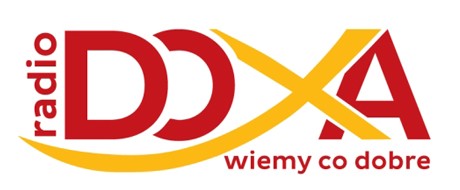 + Jerzy Kowalski, lat 68, zam. na ul. Opawskiej (pogrzeb śr, 16 V 2018 o 11.oo)+ Jadwiga Szablińska, lat 97, zam. na ul. Ocickiej+ Jan Wiczkowski, lat 86, zam. na ul. Katowickiej 5A + Inga Ligęza, lat 83, zam. na ul. Słowackiego 71 Odezwa Biskupa Opolskiego w związku z tegorocznymi święceniami kapłańskimi Na drodze do świętości Drodzy Diecezjanie, Co roku bardzo ważnym i radosnym dniem w życiu naszego Kościoła opolskiego jest sobota przed uroczystością Zesłania Ducha Świętego. W tym dniu, od wielu już lat, przez nałożenie rąk i modlitwę udzielane są święcenia prezbiteratu, które w tym roku przyjmie 10 diakonów, alumnów Seminarium Duchownego w Opolu. A oto nasi tegoroczni neoprezbiterzy: 1. Markus BENGSZ z Czarnowąs, 2. Marcin FIKUS z Wrzosek,3. Jakub FURCA z Łąki,4. Łukasz KLĘCZAR z par. WNMP w Raciborzu, 5. Tomasz KORNEK z Winowia,6.Daniel LITWIN z diec. zamojsko-lubaczowskiej7. Tomasz ŁUCZKOWSKI z Chmielowic, 8. Piotr MANDALA ze Zdzieszowic,9. Piotr MAZURKIEWICZ z Nysy,10. Leszek RYCHLIK z Głubczyc. Uroczystość święceń kapłańskich w tym roku bę-dzie miała miejsce w kościele seminaryjno-akademickim w Opolu. Serdecznie zapraszam na to wydarzenie. Natomiast wszystkich Was, drogich Diecezjan, proszę o gorącą modlitwę w intencji wyświęconych niedawno diakonów, a zwłaszcza tych dziesięciu, którzy przyjmą święcenia prezbiteratu. Wszyscy razem upraszajmy dla nich mocy Bożego Ducha, aby byli świadomi wielkości swojego powołania i misji, realizowali ją z zaangażowaniem, by byli wdzięczni Bogu za obdarowanie ich łaską kapłaństwa i wiernie Mu służyli. W modlitwie święceń, która wraz z nałożeniem rąk jest najważniejszym momentem obrzędu, słyszymy słowa prośby skierowanej do Boga: „odnów w ich sercach Ducha świętości; niech wiernie pełnią przyjęty od Ciebie, Boże, urząd [...] i przykładem swojego życia pociągają innych do poprawy obyczajów”. To proste określenie najważniejszego zadania kapłanów: całym życiem świadczyć o Bożej prawdzie i tą drogą prowadzić ludzi do Boga, pomagając im realizować wspólne wszystkim powołanie do świętości. Oczywiście, w działaniu tym kapłani nie są zdani jedynie na własne siły. Podobnie jak do apostołów, również do nas Chrystus kieruje słowa, które usłyszeliśmy w pierwszym czytaniu dzisiejszej liturgii Bożego słowa: „Duch Święty zstąpi na was, otrzymacie Jego moc i będziecie moimi świadkami”. Wskutek szczególnego namaszczenia Duchem Świętym jesteśmy zdolni iść i głosić Ewangelię wszędzie, a Pan współdziała z nami, jak u początku Kościoła. Każdy kapłan potrzebuje jednak mocnego wsparcia modlitewnego, aby nie uległ działaniu złego, podszeptom świata i własnym słabościom. Dlatego bardzo cieszy rozwój w naszej diecezji dzieła modlitwy za kapłanów. Proszę też Was, byście w tej modlitwie nie ustawali. W drugim czytaniu, św. Paweł wzywa nas na nowo do postępowania w sposób godny powołania, które jest naszym udziałem wskutek otrzymanej przez nas łaski chrztu świętego. Chodzi o powołanie do świętości, o którym ojcowie Soboru Watykańskiego II tak nauczają: „W rozmaitych rodzajach życia i powinnościach jedną świętość uprawiają wszyscy, którymi kieruje Duch Boży... a którzy podążają za Chrystusem ubogim, pokornym i dźwigającym krzyż, aby zasłużyć na uczestnictwo w Jego chwale” . W ten sposób dają nam do zrozumienia, że realizacja tego powołania nie polega na dokonywaniu niezwykłych dzieł, ale na zjednoczeniu z Chrystusem, na przeżywaniu Jego tajemnic, na utożsamianiu się z Jego postawami, myślami i zachowaniami. Miarą świętości jest to, na ile staramy się upodobnić do Chrystusa, na ile mocą Ducha Świętego kształtujemy całe nasze życie na wzór Jego życia. Dlatego, w opublikowanej przed miesiącem adhortacji Gaudete et exultate, papież Franciszek zaraz na początku wyraźnie zaznacza: „Pan chce od nas wszystkiego, a to, co oferuje, to życie prawdziwe, szczęście, dla którego zostaliśmy stworzeni. Chce, abyśmy byli świętymi i nie oczekuje, że zadowolimy się życiem przeciętnym, rozwodnionym, pustym”. Papież przypomina, że każdy z nas powinien kroczyć za Jezusem, pod prąd światowych fal, podejmując ciągle drogę ośmiu błogosławieństw i kierując się regułą wyrażoną przez Jezusa w mowie o Sądzie Ostatecznym: „Wszystko, co uczyniliście jednemu z tych braci Moich najmniejszych, Mnieście uczynili” (Mt 25,40). U źródła chrześcijańskiego życia jest bowiem więź z Bogiem, natomiast „kryterium oceny naszego życia stanowi przede wszystkim to, co uczyniliśmy dla innych” (GE 104). To znaczy, że o jakości naszego życia rozstrzyga miłość bliźniego w naszej codzienności. Papież wyjaśnia: „Wszyscy jesteśmy powołani, by być świętymi, żyjąc z miłością i dając swe świadectwo w codziennych zajęciach, tam, gdzie każdy się znajduje. Jesteś osobą konsekrowaną? Bądź świętym, żyjąc radośnie swoim darem. Jesteś żonaty albo jesteś mężatką? Bądź świętym, kochając i troszcząc się o męża lub żonę, jak Chrystus o Kościół. Jesteś pracownikiem? Bądź świętym wypełniając uczciwie i kompetentnie twoją pracę w służbie braciom. Jesteś rodzicem, babcią lub dziadkiem? Bądź świętym, cierpliwie ucząc dzieci naśladowania Jezusa. Sprawujesz władzę? Bądź świętym, walcząc o dobro wspólne i wyrzekając się swoich interesów osobistych”. Na innym miejscu Franciszek dopowiada, że świętość jest też śmiałością i zapałem ewangelizacyjnym pozostawiającym ślad na tym świecie. Dlatego „sam Pan Jezus wychodzi nam na spotkanie i powtarza stanowczo, z pogodą ducha: ‘nie bójcie się!’ (Mk 6,50). ‘Ja jestem z wami przez wszystkie dni, aż do skończenia świata’ (Mt 28,20)” (GE 129). Czego nam jednak nie może zabraknąć i o co stale musimy zabiegać, jeśli mamy kroczyć drogą świętości? Papież mówi o potrzebie pielęgnowania w sobie „zdrowego i trwałego niezadowolenia z siebie”, by chcieć być ciągle lepszym. Trzeba też stale prosić Ducha Świętego o pragnienie świętości, bycia doskonałym. Przed nami doskonała okazja ku temu. Dlatego zwracam się do Was wszystkich, pasterzy i wiernych, niech tegoroczną Wigilię i Uroczystość Pięćdziesiątnicy wypełni w naszej diecezji mocne wołanie do Ducha Świętego, aby obudził w nas pragnienie świętości…